dobré ráno Terezočetla jsem tvůj email a mám nápad. Myslím si, že bůh vytvořil to město a pak tam šel člověk a pojmenoval ho boží dar a potom tam začaly žít lidé.já bych si na přines a vyprávěj přinesla Arga. Argo je pes a jeto štěně. Je mu 6 měsíců. A já si s ním skoro celí víkend hrála. Ahoj Magda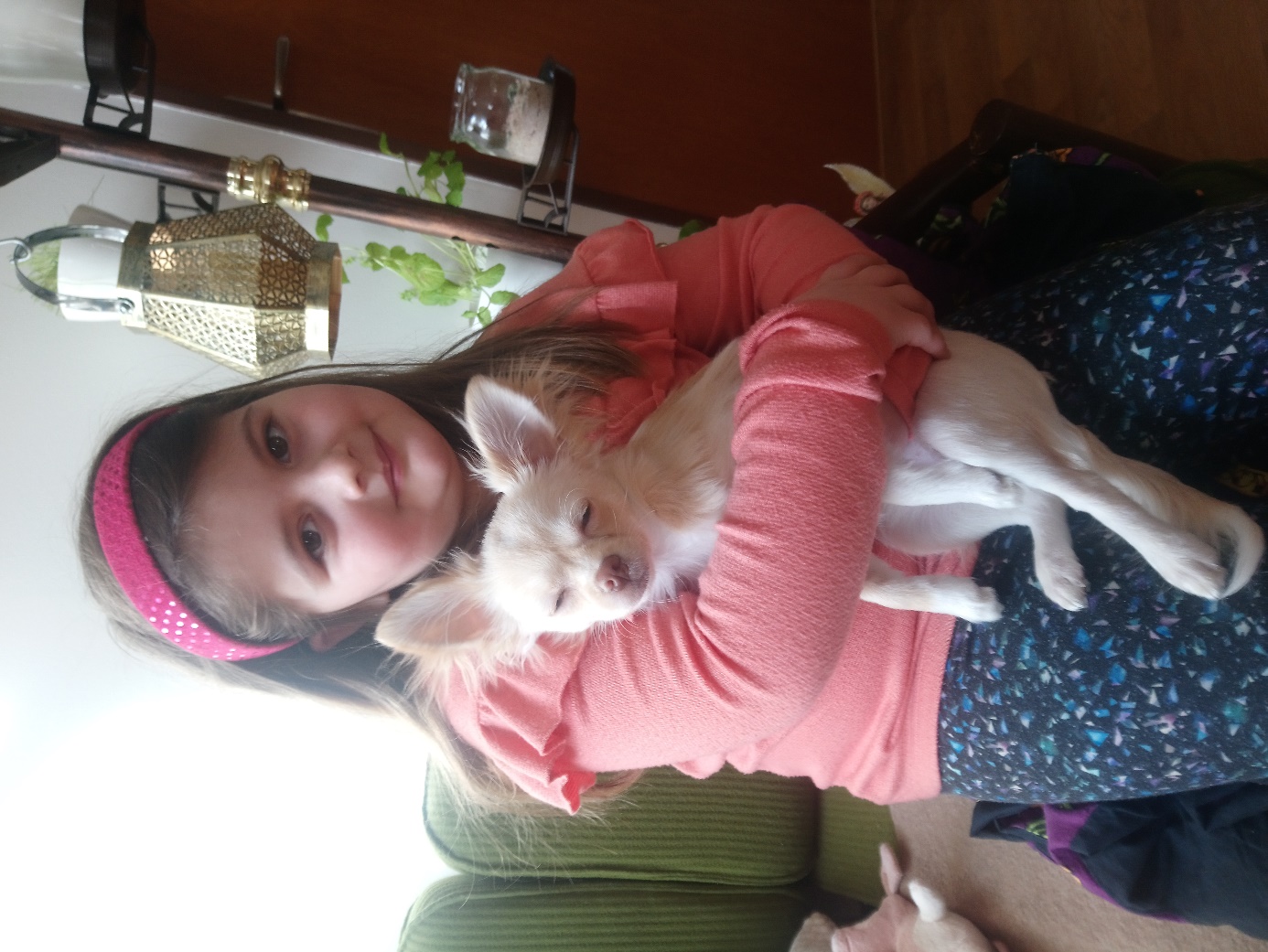 